De Viajes 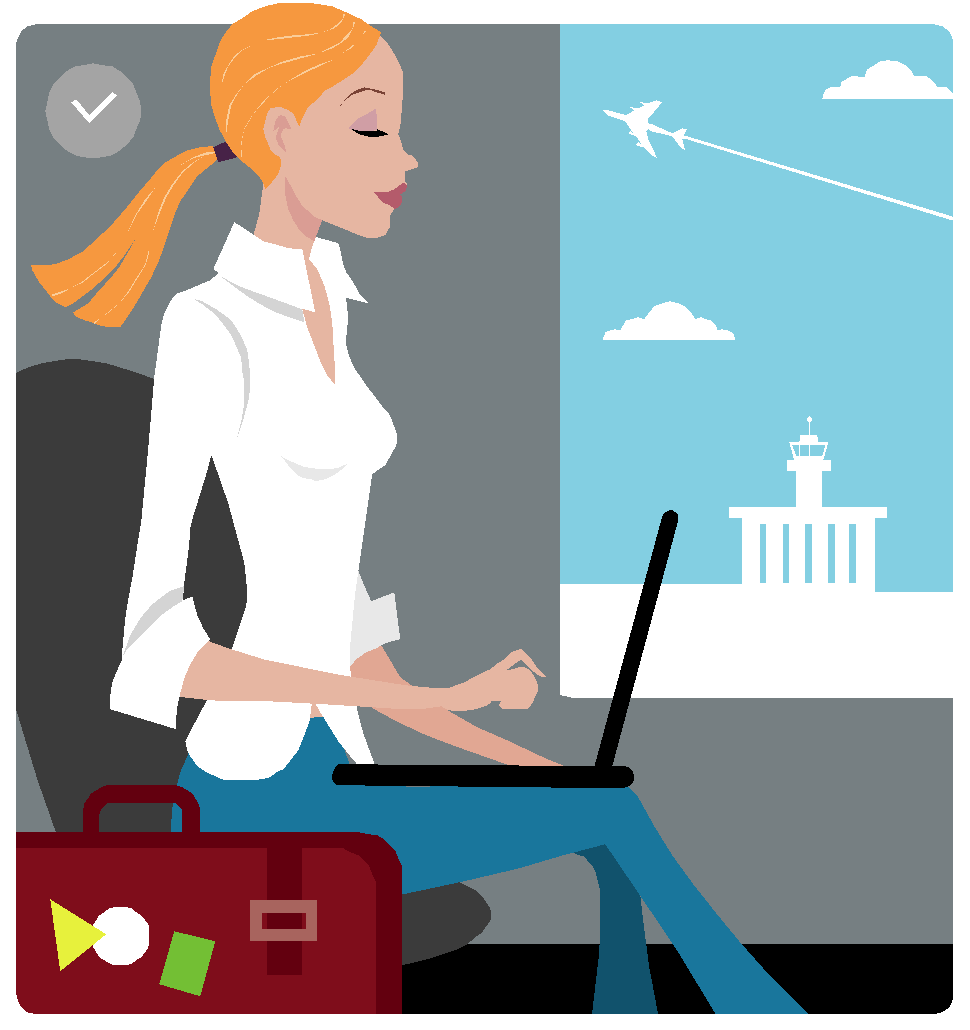 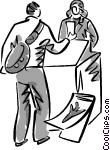 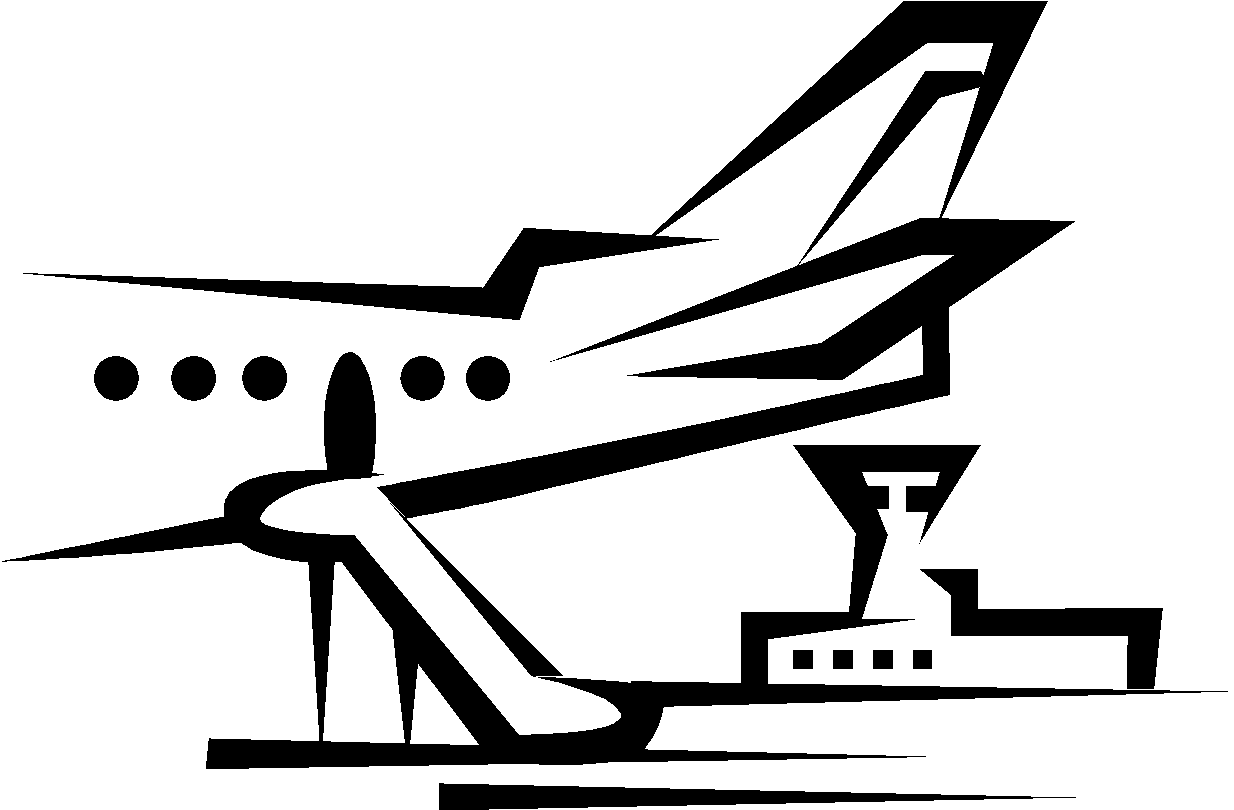 MEDIOS DE TRANSPORTE MODES OF TRANSPORTATION conducir / manejar to drive el coche/el carro carla motocicleta motorcycle el camióntruckel barco boatel aviónplaneel tren/ el ferrocarril / el metro train/railroad/subway la bicicleta bicycle PLANEAR UN VIAJEPLANNING A TRIPhacer una reservacióncancelar una reservación 	con un agente de viajes	en un sitio de viajesto make a reservationto cancel a reservationwith a travel agenton a travel site	comprar un pasaje/ un billete / un boletode clase turistade primera clasede ida y vuelta	to buy a ticketeconomy/coachfirst classround tripreservar un asientoal lado de la ventanilla	al lado del pasilloto reserve a seatnear the windownear the aislealquilar un coche	to rent a carpagar	con efectivocon tarjeta de créditoto paywith cashwith a credit cardhacer la maletato pack the suitcaseconfirmar la hora	de salidade llegadato confirm the timeof departureof arrivalvolarun vuelo	directocon escalaretrasadoto fly a flightdirectwith a layoverdelayedEN EL AEROPUERTOIN THE AIRPORTchequear el horario  de salidas y llegadasto check the schedule of departures and arrivalsdespegaraterrizarto take offto landfacturarrecogerel equipaje el equipaje de manolas maletasto checkto pick upluggagecarry-on luggagesuitcasesviajarto travel ir de vacaciones to go on vacation hacer la maleta to pack EN EL AEROPUERTO (Cont’d)IN THE AIRPORT (Cont’d)la aerolínea airlineel destinodestinationla puerta                                      el asiento Gate                                             seat el ascensorelevatorla aduana/la oficina de inmigracióncustomsla seguridadsecurityla sala de reclamación de equipaje baggage claimla salida	la llegadaexitentranceel/la turistael/la viajero/-a	el/la pasajero/-ael/la agente de viajes el/la asistente de vuela touristtravelerpassengertravel agent flight attendant los documentos	la tarjeta de identidad/carnetel pasaportela tarjeta de embarquedocumentsIDpassportboarding passEN LA ESTACIÓN DE TRENIN THE TRAIN STATIONla sala de espera	waiting roomel ferrocarrilrailroadla vía train tracksandén # _____platform # _____el horario schedule 